Ausschneidevorlage für Kärtchentisch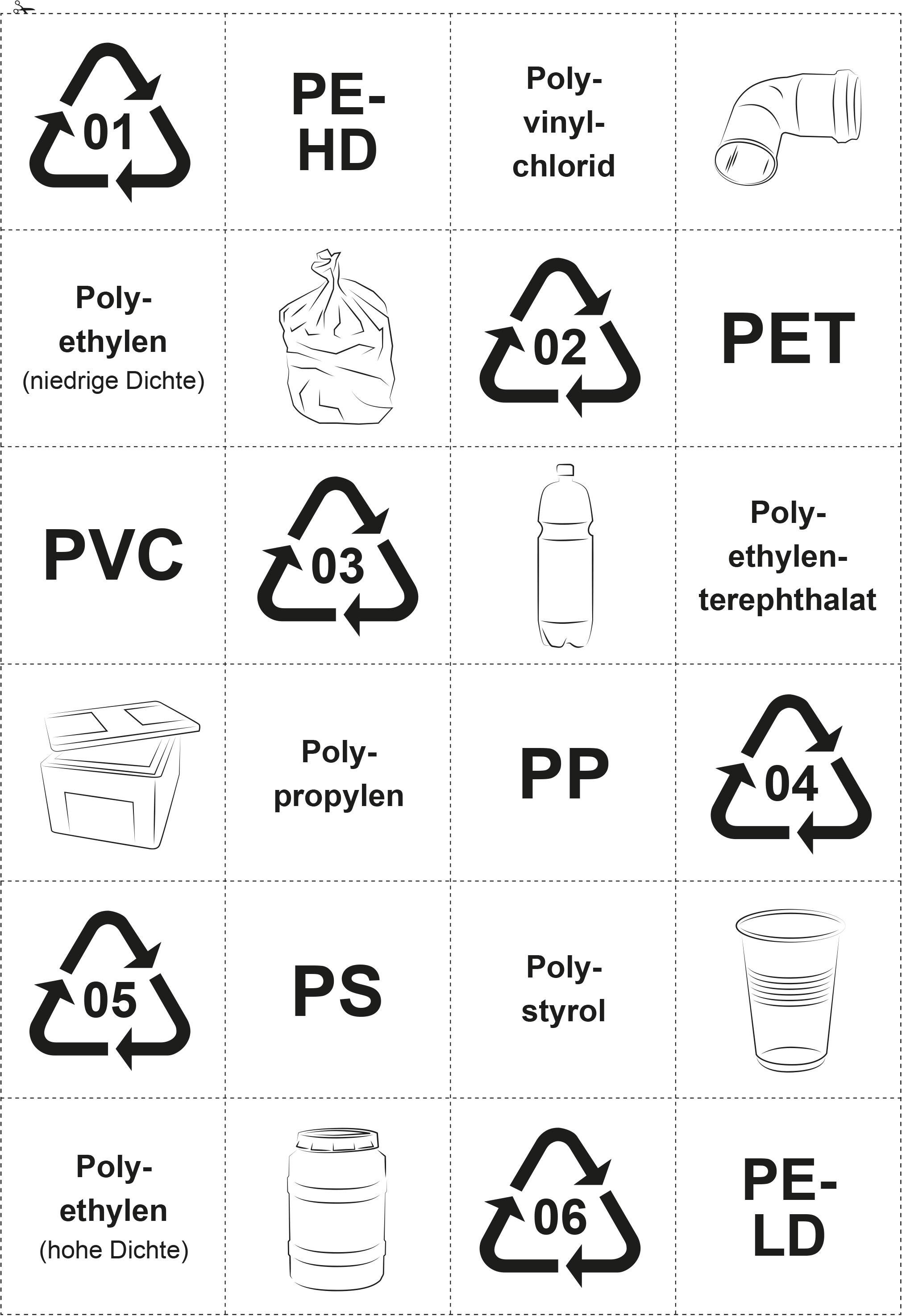 